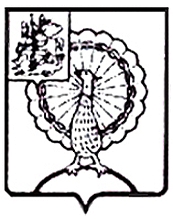 Совет депутатов городского округа СерпуховМосковской областиРЕШЕНИЕВ соответствии со ст. 14 Жилищного кодекса Российской Федерации, Федеральным законом от 06.10.2003 № 131-ФЗ «Об общих принципах организации местного самоуправления в Российской Федерации»,  приказом Министерства регионального развития Российской Федерации                                  от  25.02.2005 № 17 «Об утверждении Методических рекомендаций для органов государственной власти субъектов Российской Федерации и органов местного самоуправления по установлению порядка признания граждан малоимущими в целях постановки на учет и предоставления малоимущим гражданам, признанным нуждающимися в жилых помещениях, жилых помещений муниципального жилищного фонда по договорам социального найма», Законом Московской области от 22.12.2017 № 231/2017-ОЗ                     «О порядке определения размера дохода, приходящегося на каждого члена семьи, и стоимости имущества, находящегося в собственности членов семьи и подлежащего налогообложению, в целях признания граждан малоимущими и предоставления им по договорам социального найма жилых помещений муниципального жилищного фонда», постановлениями Правительства Московской области от 27.03.2018 № 196/12 «Об утверждении перечня видов доходов, учитываемых при расчете размера дохода гражданина                              и среднедушевого дохода семьи в целях признания граждан малоимущими для постановки на учет граждан в качестве нуждающихся в жилых помещениях, предоставляемых по договорам социального найма, и перечня видов имущества, учитываемого в целях признания граждан малоимущими для постановки на учет граждан в качестве нуждающихся в жилых помещениях, предоставляемых по договорам социального найма»,                          от 21.12.2007 № 997/42 «Об установлении расчетного периода накопления в целях признания граждан, проживающих в Московской области, малоимущими и предоставления им по договорам социального найма жилых помещений муниципального жилищного фонда», распоряжением Комитета по ценам и тарифам Московской области от 30.09.2019 № 259-Р                            «Об установлении предельной стоимости 1 квадратного метра общей площади жилья в Московской области на IV квартал 2019 года», решением Совета депутатов города Серпухова Московской области от 14.10.2015 № 9/2 «Об утверждении нормы предоставления общей площади жилого помещения по договору социального найма и учетной нормы общей площади жилого помещения для принятия граждан на учет в качестве нуждающихся в жилых помещениях», на основании Устава муниципального образования «Городской округ Серпухов Московской области», Совет депутатов городского округа Серпухов Московской областир е ш и л:1. Утвердить на 2020 год величину порогового значения доходов и стоимости имущества в целях признания граждан малоимущими и предоставления им по договорам социального найма жилых помещений муниципального жилищного фонда в городском округе Серпухов Московской области в размере 4238,69 рублей (четыре тысячи двести тридцать восемь рублей 69 копеек).2. Настоящее решение вступает в силу с момента официального опубликования (обнародования) и распространяется на правоотношения, возникшие  с  01.01.2020 года.3. Направить настоящее решение Главе городского округа Серпухов   Ю.О. Купецкой для подписания и официального опубликования (обнародования).4. Контроль за выполнением данного решения возложить на постоянную депутатскую комиссию по социальным вопросам (Русецкая Ю.С.).Председатель Совета депутатов                                                       И.Н. Ермаков                           Глава городского округа                                               		      Ю.О. КупецкаяПодписано Главой городского округа 27.11.2019№  84/10 от 27.11.2019Об утверждении на 2020 год величины порогового значения доходов и стоимости имущества в целях признания граждан малоимущими и предоставления им по договорам социального найма жилых помещений муниципального жилищного фонда в городском округе Серпухов Московской области